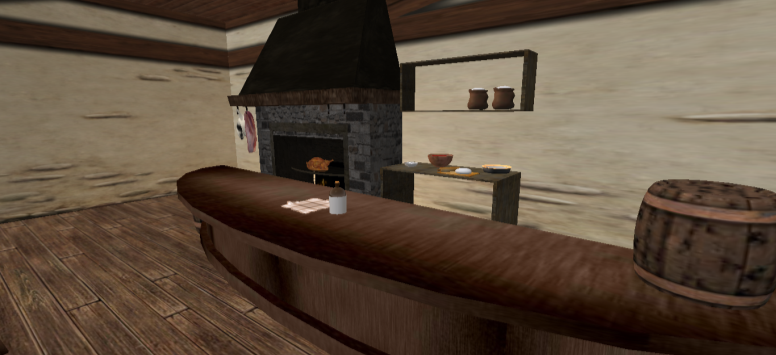 Scena n. 3L'OsteriaScena n. 3L'OsteriaScena n. 3L'Osteria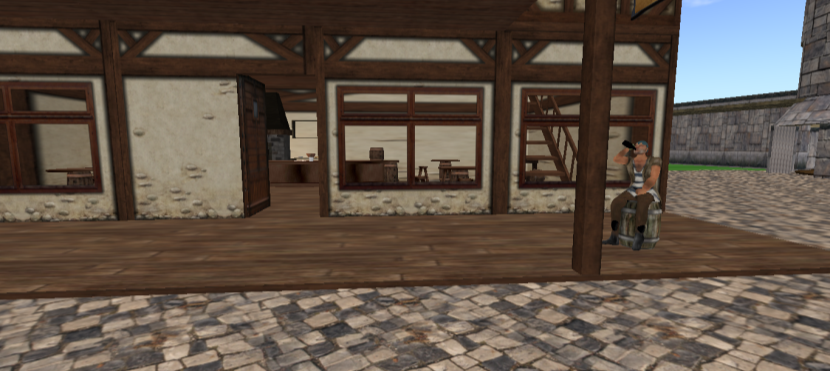 PersonaggiTestoTestoTestoLuogoAzioniAzioniAzioniOggettiGestureAssistente- Sicario 2- Sicario 2L'Osteria.2 sicari e Melk sono seduti intorno ad un tavoloBevono e mangianoBevono e mangianoBevono e mangianoPiatti con arrostoBottiglia e bicchieri di vino- Sicario 1 - Sicario 1 L'Osteria.2 sicari e Melk sono seduti intorno ad un tavoloBevono e mangianoBevono e mangianoBevono e mangianoPiatti con arrostoBottiglia e bicchieri di vino- Melk, il capitano delle guardie - Melk, il capitano delle guardie L'Osteria.2 sicari e Melk sono seduti intorno ad un tavoloBevono e mangianoBevono e mangianoBevono e mangianoPiatti con arrostoBottiglia e bicchieri di vino- Vigil, l'oste- Vigil, l'osteL'Osteria.2 sicari e Melk sono seduti intorno ad un tavoloBevono e mangianoBevono e mangianoBevono e mangianoPiatti con arrostoBottiglia e bicchieri di vinoSicario 1Allora, è fissato per oggi?Allora, è fissato per oggi?Allora, è fissato per oggi?Allora, è fissato per oggi?Rivolto a MelkRivolto a MelkBeve dal bicchiereSicario 2Non parli ...?Non parli ...?Non parli ...?Non parli ...?Rivolto a MelkRivolto a MelkIl capitano delle guardieSto pensando a come mi ha trattato ... quel bastardo ... Quel conte da quattro soldi che ha avuto la fortuna di partecipare ad una sola battaglia e a rimanere vivo...Ed è diventato pure conte ...Che umiliazione... Tutti nel villaggio sanno già cosa è successo.Gliela farò pagare...Sto pensando a come mi ha trattato ... quel bastardo ... Quel conte da quattro soldi che ha avuto la fortuna di partecipare ad una sola battaglia e a rimanere vivo...Ed è diventato pure conte ...Che umiliazione... Tutti nel villaggio sanno già cosa è successo.Gliela farò pagare...Sto pensando a come mi ha trattato ... quel bastardo ... Quel conte da quattro soldi che ha avuto la fortuna di partecipare ad una sola battaglia e a rimanere vivo...Ed è diventato pure conte ...Che umiliazione... Tutti nel villaggio sanno già cosa è successo.Gliela farò pagare...Sto pensando a come mi ha trattato ... quel bastardo ... Quel conte da quattro soldi che ha avuto la fortuna di partecipare ad una sola battaglia e a rimanere vivo...Ed è diventato pure conte ...Che umiliazione... Tutti nel villaggio sanno già cosa è successo.Gliela farò pagare...Sicario 1Sì, noi ti aiuteremo.Sì, noi ti aiuteremo.Sì, noi ti aiuteremo.Sì, noi ti aiuteremo.Rivolto a MelkRivolto a MelkBeve ancoraSicario 2Ma il piano ... non è più quello di prima ...Ma il piano ... non è più quello di prima ...Ma il piano ... non è più quello di prima ...Ma il piano ... non è più quello di prima ...Il capitano delle guardieNo. Non sono più nel castello. Ma conosco qualcuno che ci farà entrare.No. Non sono più nel castello. Ma conosco qualcuno che ci farà entrare.No. Non sono più nel castello. Ma conosco qualcuno che ci farà entrare.No. Non sono più nel castello. Ma conosco qualcuno che ci farà entrare.OsteSignori, avete bisogno di altro?Vino?Signori, avete bisogno di altro?Vino?Signori, avete bisogno di altro?Vino?Signori, avete bisogno di altro?Vino?Si avvicina e chiede.Si avvicina e chiede.Sicario 1No, Basta, basta così.Vai al diavolo oste ...No, Basta, basta così.Vai al diavolo oste ...No, Basta, basta così.Vai al diavolo oste ...No, Basta, basta così.Vai al diavolo oste ...Rivolto all'osteRivolto all'osteOsteBene. Se volete altro vino ... chiamatemi ... Io salgo su a sistemare la vostra stanza.Bene. Se volete altro vino ... chiamatemi ... Io salgo su a sistemare la vostra stanza.Bene. Se volete altro vino ... chiamatemi ... Io salgo su a sistemare la vostra stanza.Bene. Se volete altro vino ... chiamatemi ... Io salgo su a sistemare la vostra stanza.Rivolto a MelkRivolto a MelkSale le scale ma si ferma a metà e ascoltaSicario 2E' sempre per stanotte?.E' sempre per stanotte?.E' sempre per stanotte?.E' sempre per stanotte?.sottovocesottovoceIl capitano delle guardieSì. A mezzanotte in punto ... entreremo nel castello di nascosto e sorprenderemo il conte mentre dorme ... un gioco da ragazzi ...Sì. A mezzanotte in punto ... entreremo nel castello di nascosto e sorprenderemo il conte mentre dorme ... un gioco da ragazzi ...Sì. A mezzanotte in punto ... entreremo nel castello di nascosto e sorprenderemo il conte mentre dorme ... un gioco da ragazzi ...Sì. A mezzanotte in punto ... entreremo nel castello di nascosto e sorprenderemo il conte mentre dorme ... un gioco da ragazzi ...Sicario 1E a noi ...?E a noi ...?E a noi ...?E a noi ...?Il capitano delle guardieSarete ben ricompensati!Sarete ben ricompensati!Sarete ben ricompensati!Sarete ben ricompensati!Sicario 2Ci contiamo ... perché altrimenti ...Ci contiamo ... perché altrimenti ...Ci contiamo ... perché altrimenti ...Ci contiamo ... perché altrimenti ...sottovocesottovoceIl capitano delle guardieChe minacci a fare ...Siamo sulla stessa barca.Poi farò i conti con Ior.Ma ora andate via. Non ci devono vedere insieme.Che minacci a fare ...Siamo sulla stessa barca.Poi farò i conti con Ior.Ma ora andate via. Non ci devono vedere insieme.Che minacci a fare ...Siamo sulla stessa barca.Poi farò i conti con Ior.Ma ora andate via. Non ci devono vedere insieme.Che minacci a fare ...Siamo sulla stessa barca.Poi farò i conti con Ior.Ma ora andate via. Non ci devono vedere insieme.I due escono dall'Osteria.L'oste scende dal piano superiore.I due escono dall'Osteria.L'oste scende dal piano superiore.I due escono dall'Osteria.L'oste scende dal piano superiore.I due escono dall'Osteria.L'oste scende dal piano superiore.I due escono dall'Osteria.L'oste scende dal piano superiore.I due escono dall'Osteria.L'oste scende dal piano superiore.I due escono dall'Osteria.L'oste scende dal piano superiore.I due escono dall'Osteria.L'oste scende dal piano superiore.I due escono dall'Osteria.L'oste scende dal piano superiore.I due escono dall'Osteria.L'oste scende dal piano superiore.I due escono dall'Osteria.L'oste scende dal piano superiore.OsteSignore ... la vostra stanza è pronta ...Signore ... la vostra stanza è pronta ...Signore ... la vostra stanza è pronta ...Signore ... la vostra stanza è pronta ...Rivolto a MelkRivolto a MelkIl capitano delle guardieGrazie, vado a dormireGrazie, vado a dormireGrazie, vado a dormireGrazie, vado a dormireFa finta di salire le scale, invece esce dall'osteria.Fa finta di salire le scale, invece esce dall'osteria.OsteDevo avvisare Ior ...Devo avvisare Ior ...Devo avvisare Ior ...Devo avvisare Ior ...Tra sé e séTra sé e séEsce dalla taverna e va verso il castello